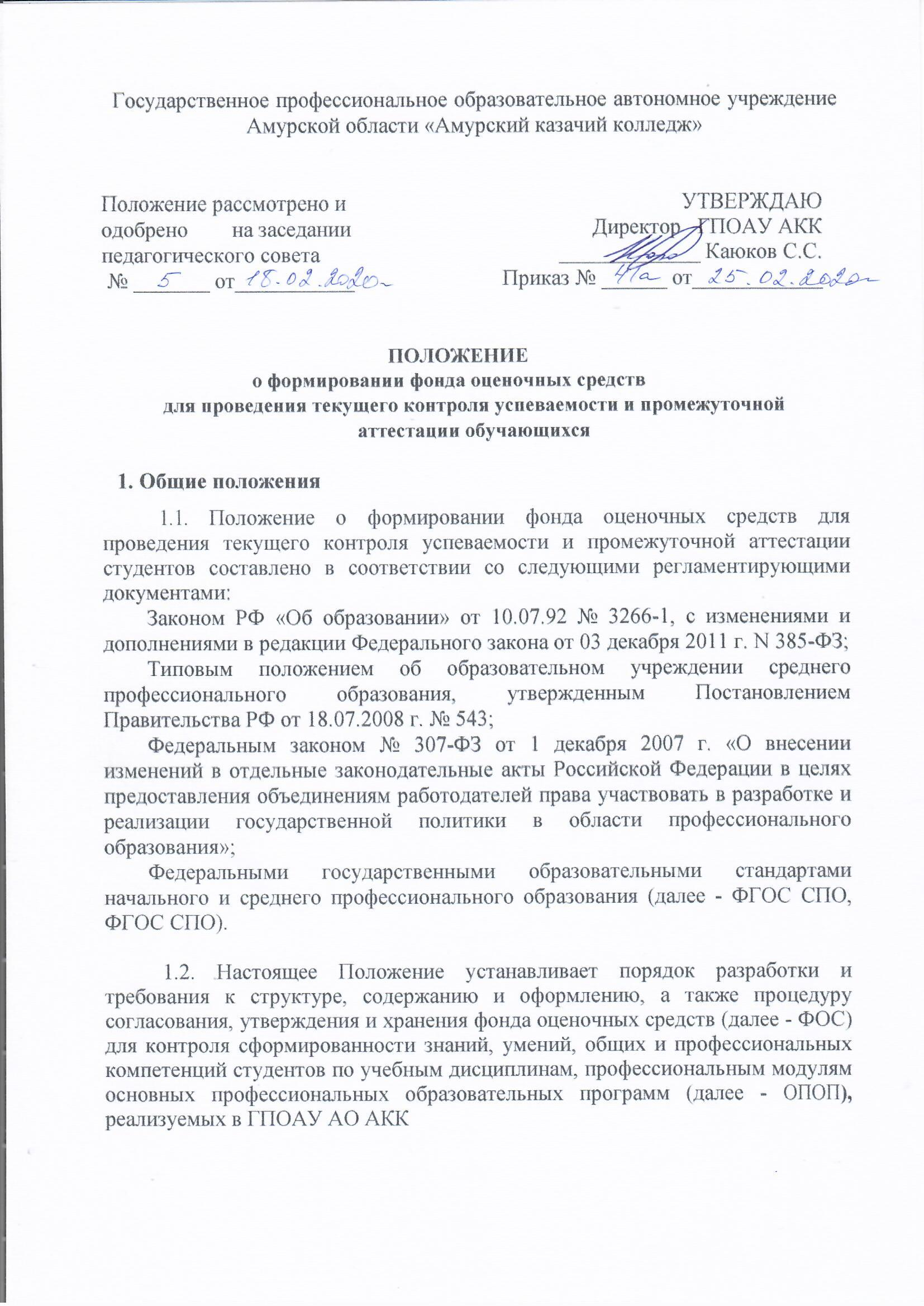 ПОЛОЖЕНИЕ о повышении квалификации и профессиональной переподготовке педагогических работников.I. Общие положения1.1.Положение о профессиональной переподготовке и повышении квалификации педагогических работников ГПОАУ Амурской области «Амурский казачий колледж» (далее - колледж) регламентирует порядок организации профессиональной переподготовки и повышения квалификации педагогических работников в колледже.1.2. Положение разработано в соответствии с:Федеральным законом от 29.12.2012 N 273-ФЗ «Об образовании в Российской Федерации»;Приказом Министерства здравоохранения и социального развития Российской Федерации от 26 августа 2010 г. N 761н «Об утверждении Единого квалификационного справочника должностей руководителей, специалистов и служащих, раздел «Квалификационные характеристики должностей работников образования»»;Приказом Министерства труда Российской Федерации от 08.09.2015 г. N 608н «Об утверждении профессионального стандарта «Педагог профессионального обучения, профессионального образования и дополнительного профессионального образования»;Трудовым кодексом Российской Федерации» от 30.12.2001 N 197-ФЗ (ред. от 28.12.2013);Уставом ГПОАУ Амурской области «Амурский казачий колледж»;Коллективным договором ГПОАУ Амурской области «Амурский казачий колледж». 1.3. Положение конкретизируется приказами регионального, муниципального уровней, локальными актами колледжа, определяющих сроки, порядок и содержание процесса повышения квалификации и профессиональной переподготовки педагогических работников.1.4. В Положении приняты следующие понятия и обозначения:Дополнительное профессиональное образование – освоение программ повышения квалификации и программ профессиональной переподготовки.Профессиональная переподготовка — это отдельный вид дополнительного профессионального образования, направленный на глубокое комплексное изучение предмета для ведения нового вида деятельности. Она организуется для освоения педагогическими работниками, уже имеющими профессию, новых профессий с учетом потребностей образовательной организации и для получения дополнительной квалификации.Повышение квалификации представляет собой обновление теоретических и практических знаний специалистов в форме формального и неформального обучения, которые необходимы для освоения новых, современных методов решения профессиональных задач в связи с повышением требований к уровню квалификации. Повышение квалификации – это дальнейшее обучение педагогического работника той же профессии в целях совершенствования профессиональных знаний, умений и навыков.Стажировка – формирование и закрепление на практике полученных теоретических и профессиональных знаний в образовательных учреждениях разного типа. Целью стажировки является формирование и  развитие профессиональных компетенций педагогических работников колледжа. Стажировка носит практико-ориентированный характер.Таким образом, в результате подготовки и переподготовки работник получает новую профессию или квалификацию, а в случае повышения квалификации и стажировки – совершенствует свое мастерство по уже имеющейся специальности.II. Цели и задачи профессиональной переподготовки и повышения квалификации педагогических работников 2.1. Дополнительное профессиональное образование направлено на удовлетворение образовательных и профессиональных потребностей, профессиональное развитие человека, обеспечение соответствия его квалификации меняющимся условиям профессиональной деятельности и социальной среды.2.2. Целью повышения квалификации педагогических работников колледжа является развитие профессионального мастерства и культуры, обновление теоретических и практических знаний в соответствии с современными требованиями к уровню квалификации, изменяющимися требованиями государственных образовательных стандартов, необходимостью освоения инновационных методов решения профессиональных задач.2.3. Задачи повышения квалификации:совершенствование знаний и умений в области управления образовательным процессом, навыков внедрения в практику достижений науки, передовых форм и методов работы;формирование профессионального самосознания педагогических работников, чувства ответственности за свои действия, стремления к постоянному совершенствованию своего профессионального мастерства с учетом специфики деятельности;формирование и развитие профессионально-психологических качеств и навыков;совершенствование навыков работы с информацией, использования информационных технологий.2.4. Целью профессиональной переподготовки педагогических работников колледжа является получение ими дополнительных знаний, умений и навыков по образовательным программам, предусматривающим изучение отдельных дисциплин, разделов науки, технологии, необходимых для выполнения нового вида профессиональной деятельности. Профессиональная переподготовка осуществляется также для расширения квалификации специалистов в целях их адаптации к новым социальным условиям и ведения новой профессиональной деятельности.	2.5. Задачами профессиональной переподготовки являются:получение дополнительных специальностей по образовательным программам, предусматривающим изучение отдельных дисциплин, модулей, разделов науки, а также технологий, необходимых для выполнения нового вида профессиональной деятельности;получение новой специализации;ведение новой профессиональной деятельности с учетом новых требований и стандартов в системе образования.III. Формы профессиональной переподготовки и повышения квалификации3.1.Формы обучения и сроки освоения дополнительных профессиональных программ определяются образовательной программой и (или) договором об образовании.3.2. Обучение по дополнительным профессиональным программам может осуществляться как единовременно и непрерывно, так и поэтапно, в том числе посредством освоения отдельных учебных предметов, курсов, дисциплин (модулей), прохождения практики, применения сетевых форм, в порядке, установленном образовательной программой и (или) договором об образовании.3.3. Профессиональная переподготовка работников колледжа проводится на условиях и в порядке, которые определяются коллективным договором, соглашениями, трудовым договором.3.4. Повышение квалификации работников проводится в учреждениях системы переподготовки и повышения квалификации работников образования, имеющих лицензию на данный вид деятельности. 3.5.Подготовка, переподготовка и повышение квалификации осуществляется по дневной, вечерней формам обучения, с отрывом, с частичным отрывом, без отрыва от работы с использованием возможностей дистанционных образовательных технологий, путем сочетания этих форм.IV. Периодичность и продолжительность профессиональной переподготовки и повышения квалификации4.1. Сроки обучения по образовательным программам подготовки и переподготовки устанавливаются организацией, осуществляющей образовательную деятельность, на основе нормативов продолжительности образовательных программ в соответствии с государственными требованиями к профессиональной переподготовке в объеме не менее 250 часов.4.2. Повышение квалификации в образовательных учреждениях, имеющих лицензию на право ведения данного вида образовательной деятельности, с выдачей удостоверения о повышении квалификации не может быть менее 72 часов.4.2.1. Повышение квалификации проводится по мере необходимости, но не реже 1 раза в 3 года в течение всей трудовой деятельности работников.4.2.2. Непрерывность профессионального развития работников колледжа должна обеспечиваться освоением дополнительных профессиональных образовательных программ в объёме не менее 72 часов, не реже чем 1 раз каждые три года в образовательных учреждениях, имеющих лицензию на право ведения данного вида образовательной деятельности.4.2.3.Колледж может устанавливать дополнительное повышение квалификации в течение 3 лет, исходя из его целей, по согласованию с организациями, имеющими лицензию на право ведения данного вида образовательной деятельности.V. Организация стажировки5.1. Основными видами стажировки являются производственная и  педагогическая стажировки. Производственная стажировка проводится в организациях реального сектора образования, профиль деятельности которых соответствует реализуемым в колледже специальностям. Педагогическая стажировка проводится в учреждениях профессионального образования. Стажер овладевает опытом организации учебной и  воспитательной работы, знакомится с современными формами и методами учебно-воспитательной работы, изучает инновационные педагогические технологии.5.2.Организация и реализация программы стажировки может осуществляться как в форме целевой краткосрочной стажировки, так и по индивидуальной программе повышения квалификации, в том числе построенной по накопительной системе. Стажировка возможна на нескольких стажерских площадках различных организаций, профиль деятельности которых соответствует реализуемым в Колледже специальностям.5.3.Стажировка проходит не реже одного раза в три года. При необходимости изучения новых образовательных технологий, внедряемых в колледже, стажировки педагогических работников могут проводиться чаще.5.4. Продолжительность стажировок устанавливается индивидуально в зависимости от уровня профессионального образования, целей, опыта работы, профессии (должности) стажера. Срок стажировки педагогического работника, как правило, устанавливается не менее 72 часов.5.5. Стажировка может проводиться по месту нахождения колледжа, а также в организациях, предприятиях, ведущих научно-исследовательских центрах, имеющих материальные, организационные и кадровые ресурсы.5.6. Программа стажировки может предусматривать:самостоятельную теоретическую подготовку;приобретение дополнительных профессиональных компетенций;изучение организации профессиональной деятельности;работу с нормативно-правовой и иной документацией;выполнение функциональных обязанностей должностных лиц или специалистов (в качестве временно исполняющего обязанности);участие в совещаниях, деловых встречах и др.Программы целевых краткосрочных стажировок могут предусматривать изучение какой-либо одной темы, проблемы, направления.VI. Права и обязанности6.1. Педагогический работник имеет право:на освоение дополнительных профессиональных программ при условии наличия среднего профессионального и (или) высшего образования либо в период обучения в учреждениях среднего профессионального или высшего образования;на профессиональную подготовку, переподготовку и повышение своей квалификации в порядке, установленном ТК РФ, иными федеральными законами и нормативно-правовыми актами;на равенство возможностей на профессиональную подготовку, переподготовку и повышение квалификации;на прохождение дополнительного повышения квалификации за счёт средств колледжа и собственных средств.ознакомить других членов педагогического коллектива с содержанием обучения, если в этом есть необходимость. Ответственность за своевременное прохождение повышение квалификации и профессиональной подготовки возлагается на педагогического работника. 6.2. Педагогический работник обязан:пройти переподготовку с последующей аттестацией на соответствие занимаемой должности, если он не имеет необходимого для выполнения должностных обязанностей уровня профессиональной подготовки, удостоверяемого документами об образовании;проходить курсы повышения квалификации не реже 1 раза в 3 года в течение всей трудовой деятельности.6.3. Администрация колледжа обязана:направлять работника на курсы повышения квалификации с периодичностью не реже 1 раза в 3 года в течение всей трудовой деятельности;создавать условия, необходимые для успешного обучения работников в учреждениях системы переподготовки и повышения квалификации, их участия в мероприятиях по повышению квалификации на региональном и муниципальном уровняхвести мониторинг потребности педагогических работников в повышении квалификации, составлять план, по мере необходимости корректировать график. VII. Финансовое обеспечение7.1. Плановое повышение квалификации педагогических работников финансируется из бюджетных и внебюджетных средств, а также может проходить за счёт личных средств педагогического работника.7.2. При направлении работника для повышения квалификации с отрывом от работы за ним сохраняются место работы (должность) и средняя заработная плата.7.3. Работникам, направляемым для повышения квалификации с отрывом от работы в другую местность, производится оплата командировочных расходов в порядке и размерах, которые предусмотрены для лиц, направляемых в служебные командировки.7.4. Повышение квалификации в форме самообразования осуществляется за счет собственных средств работника.VIII. Отчётность о повышении квалификациии профессиональной переподготовки8.1.С целью создания условий для непрерывного профессионального образования педагогических кадров заместителем директора по УПР ежегодно составляется план повышения квалификации педагогических работников колледжа.8.2.Слушатели, успешно прошедшие курсы обучения, предоставляют в бухгалтерию и кадровый отдел колледжа документы государственного образца:удостоверение о повышении квалификации;диплом о профессиональной переподготовке.8.3.Сведения о результатах повышения квалификации и профессиональной переподготовки предоставляются педагогическим работником не позднее, чем через 3 дня после прохождения обучения.